RESULTADO – TOMADA DE PREÇON° 20221310TP31064HEMUO Instituto de Gestão e Humanização – IGH, entidade de direito privado e sem fins lucrativos,classificado como Organização Social, vem tornar público o resultado da Tomada de Preços, com afinalidade de adquirir bens, insumos e serviços para o HEMU - Hospital Estadual da Mulher, comendereço à Rua R-7, S/N, Setor Oeste, Goiânia, CEP: 74.125-090.Bionexo do Brasil LtdaRelatório emitido em 04/11/2022 15:05CompradorIGH - HEMU - Hospital Estadual da Mulher (11.858.570/0002-14)AV. PERIMETRAL, ESQUINA C/ RUA R7, SN - SETOR COIMBRA - GOIÂNIA, GO CEP: 74.530-020Relação de Itens (Confirmação)Pedido de Cotação : 247921635COTAÇÃO Nº 31064 - ACESSÓRIOS DE EQUIPAMENTOS MÉDICOS HEMU OUT/2022Frete PróprioObservações: *PAGAMENTO: Somente a prazo e por meio de depósito em conta PJ do fornecedor. *FRETE: Só serão aceitas propostas com frete CIF epara entrega no endereço: RUA R7 C/ AV PERIMETRAL, SETOR COIMBRA, Goiânia/GO CEP: 74.530-020, dia e horário especificado. *CERTIDÕES: AsCertidões Municipal, Estadual de Goiás, Federal, FGTS e Trabalhista devem estar regulares desde a data da emissão da proposta até a data dopagamento. *REGULAMENTO: O processo de compras obedecerá ao Regulamento de Compras do IGH, prevalecendo este em relação a estes termosem caso de divergência. COMPATÍVEL COM MODELO OSRAM PARA FOCO CIRURUGICOTipo de Cotação: Cotação NormalFornecedor : Todos os FornecedoresData de Confirmação : TodasFaturamentoMínimoValidade daPropostaCondições dePagamentoFornecedorPrazo de EntregaFrete ObservaçõesCirurgica Goiania EireliGOIÂNIA - GOMarcelo Simoes Gusmao - (62)2 dias apósconfirmação1R$ 500,000022/10/202230/42/54 ddlCIFnull99161-4121diretor@cirurgicagoiania.com.brMais informaçõesProgramaçãode EntregaPreçoUnitário FábricaPreçoValorTotalProduto CódigoFabricante Embalagem Fornecedor Comentário JustificativaRent(%) QuantidadeUsuárioLAMPADAHALOGENALAMPADADaniellyEvelynPereira DaCruz150W -> -20V -HALOGENA150W -> -220V -PALITO -OSRAM/FLC-;SOLUÇÕESEMPRESARIAIS:NÃORESPONDEU E- 38,0000 0,0000MAIL DE2CirurgicaGoianiaEireliPALITO -MARCA ATITULO DEREFERENCIAOSRAM. -R$R$R$760,0000117972-UNDnull20 Unidade03/11/202212:10HOMOLOGAÇÃOOSRAM/FLCUNIDADETotalParcial:R$760,0000220.00.0Total de Itens da Cotação: 1Total de Itens Impressos: 1TotalGeral:R$760,0000Clique aqui para geração de relatório completo com quebra de página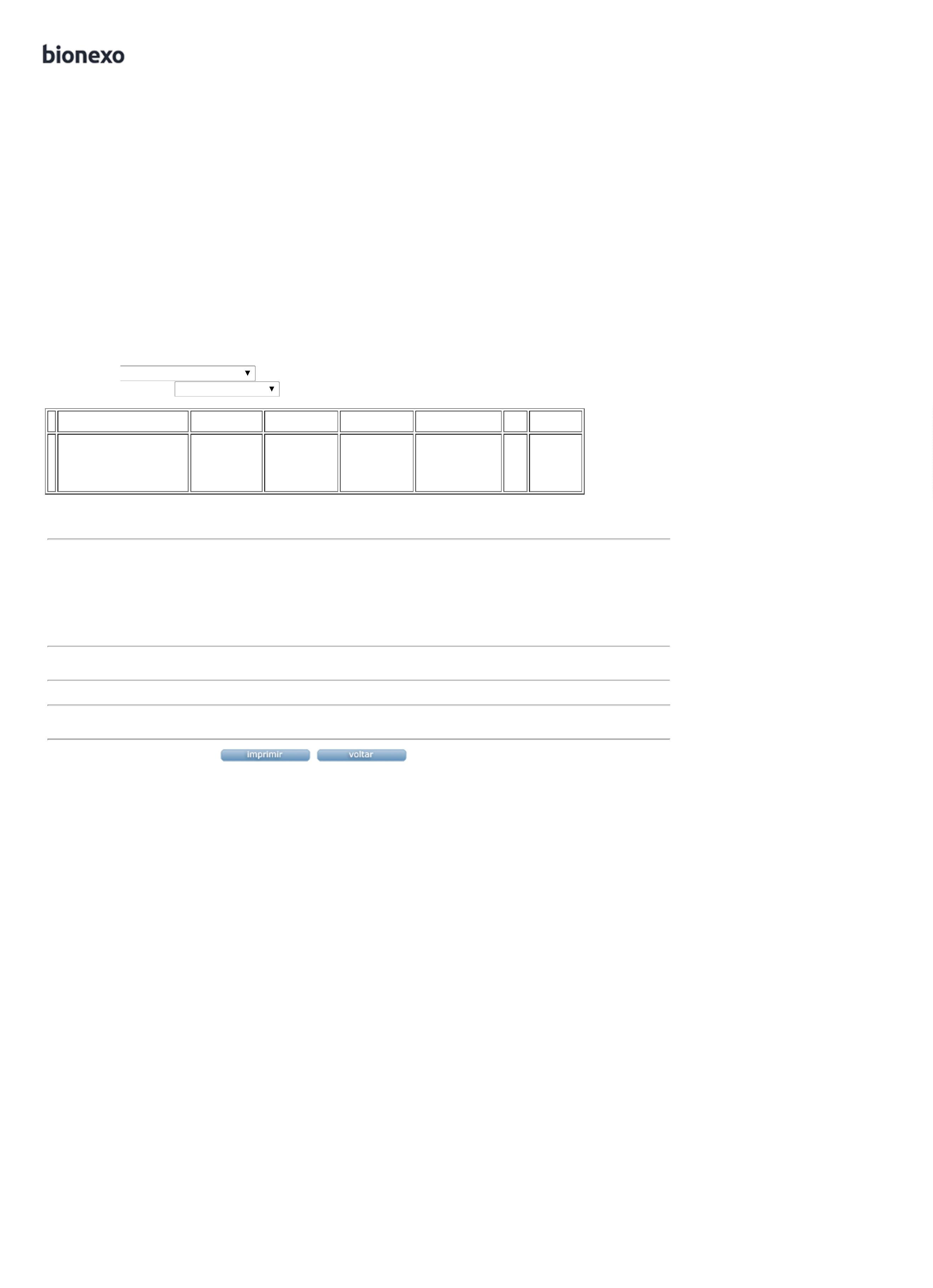 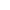 